Конспект НОД «День прав ребёнка» для детей подготовительной группыОО Познавательное развитиеЦель:- формировать основы правового сознания дошкольников.Задачи:Развивающие:1. Развивать представления детей о правах.2. Развивать умение рассуждать, делать выводы.3. Развивать познавательную активность.Образовательные:1. Способствовать развитию правового мировоззрения и нравственных представлений.2. Формировать представления о том, что каждый ребёнок имеет права и обязанности.3. Дать детям представление о праве на семью, отдых, образование.Воспитательные:1. Воспитывать уважение к правам и обязанностям каждого человека.2. Воспитывать уважение к другим людям.Методы и приёмы:Словесный: художественное слово, беседа, наводящие вопросы, речевая игра «Назови ласково», Д/И «Как можно отдохнуть ребёнку».Наглядный:рассматривание календаря, иллюстраций, генеалогического дерева, использование ИКТ с демонстрацией обязанностей по дому.Практический:решение ребуса (СЕМЬЯ, манипуляции с прутиками и веником, Д/И «Собираемся в школу», рисование смайликов.Используемое оборудование: ноутбук, мяч, календарь, веник, иллюстрации, школьные предметы и игрушки.Интеграция с другими ОО:ОО Социально - коммуникативное развитие, Речевое развитие, Физическое развитие.Результативность:Ребята познакомились с правами и в будущем они будут уважать права других людей.Виды детской деятельности: коммуникативная, игровая, познавательно - исследовательская, конструктивная, двигательная.Ход занятия:Организационный момент: взявшись за руки произносим слова:Конспект НОД «День прав ребёнка» для детей подготовительной группы- Придумано кем-то просто и мудроПри встрече здороваться: «Доброе утро»!Доброе утро – Солнцу и птицам!Доброе утро – улыбчивым лицам!И каждый становится добрым, доверчивымПусть Доброе Утро длится до вечера.- Давайте улыбнёмся друг другу и пожелаем хорошего настроения!- Ребята, посмотрите, здесь лежит…. (КАЛЕНДАРЬ).почему в календаре одни числа – чёрные, другие – красные?(Ответы детей)- Я думаю, что все праздники придуманы для взрослых. А есть ли праздники для детей?(1 июня – День защиты детей).- Но до этого праздника ещё далеко. Что же делать? Кажется, я придумала! Давайте устроим праздник сегодня, сейчас и назовём его – «День прав ребёнка!» Согласны?- Внимание! Внимание! Объявляется праздник –ДЕНЬ ПРАВ РЕБЁНКА!- Ребята, а вы знаете, какие права есть у детей?Мамы, папы всей страныЭто знать давно должны.Есть права у их детишекНапример, на чтенье книжекТакже на заботу, ласку.И на жизнь, как будто в сказкеЕщё право быть счастливымВ нашем самом лучшем мире!- Одно из прав спрятано у меня в конверте.(семь букв Я)- Сколько букв «Я»? (СЕМЬЯ)- Что получилось? Что это за право?- «РЕБЁНОК ИМЕЕТ ПРАВО НА СЕМЬЮ».- Он имеет право жить с мамой, папой, братиком, бабушкой, дедушкой.Я люблю свою семью:Маму, папу я люблю.Люблю деда и бабусюИ щенка, и кошку Мусю.Все, кого я так люблюИмеют право на семью!- Как вы думаете, зачем люди создают семью? (ответы детей). Сейчас мы попытаемся ответить на этот вопрос!Я раздам вам по прутику и предложу его сломать, попробуйте. Получилось? (ДА)- А если взять веник, попробуйте его сломать. Получилось? (НЕТ)- Какой вывод? (Ответы детей).Вывод: Если семья вместе, то никто не обидит, а по отдельности легко победить.- У родителей есть право вас оберегать и защищать. Но и вы должны помогать своим родителям – ведь у вас есть ОБЯЗАННОСТИ!- Сейчас мы поиграем в игру «Покажи, как ты помогаешь маме?» - Мы с вами делали ГЕНЕОЛОГИЧЕСКОЕ ДЕРЕВО. Что по нему можно узнать? (ответы детей – есть бабушки, дедушки)- Давайте сыграем в игру «Назови ласково».Бабушка – бабулечкаДедушка – дедуленькаСестра – сестрёнкаБрат – братишкаМама – мамуляПапа – папуля…- Ох, устали мы устали! Предлагаю немного отдохнуть!Проводится физминутка:В понедельник я купался,А во вторник – рисовал.В среду долго умывался,А в четверг в футбол играл.В пятницу я прыгал, бегал,Очень долго танцевал!А в субботу, воскресенье Целый день я отдыхал!- Ребята, и в этой физминутке спряталось право! Посмотрите на картинки (Яхта, самолёт, вид Африки…- «РЕБЁНОК ИМЕЕТ ПРАВО НА ОТДЫХ». Рассмотрите иллюстрации и скажите полным предложением как можно отдохнуть ребёнку?- Ребёнок может поиграть в игры- Ребёнок может смотреть телевизор- Ребёнок может купаться- Ребёнок может гулять с мамой-Ребёнок может спать…- Скоро вы пойдёте в школу. Что вы там будете делать? (УЧИТЬСЯ). Для чего нам надо учиться? (Ответы детей)- У меня на столе находятся предметы. Сейчас вы должны выбрать те, которые нужны школьнику.(Проводится игра «Что пригодится в школе?»)- Всё это говорит на ещё об одном праве – это ПРАВО НА ОБРАЗОВАНИЕ.- Когда вы вырастите и будете взрослыми, ПОМНИТЕ, что все люди – и маленькие, и большие – имеют ПРАВА!Права нам каждому даны,И по ним мы все равны!- Посмотрите вокруг и вспомните о каких правах мы с вами сегодня говорили?Давайте будем их помнить и не нарушать. Давайте нарисуем СМАЙЛИК, на котором будет улыбка. Это говорит о том, что мы хотим жить в мире и добре!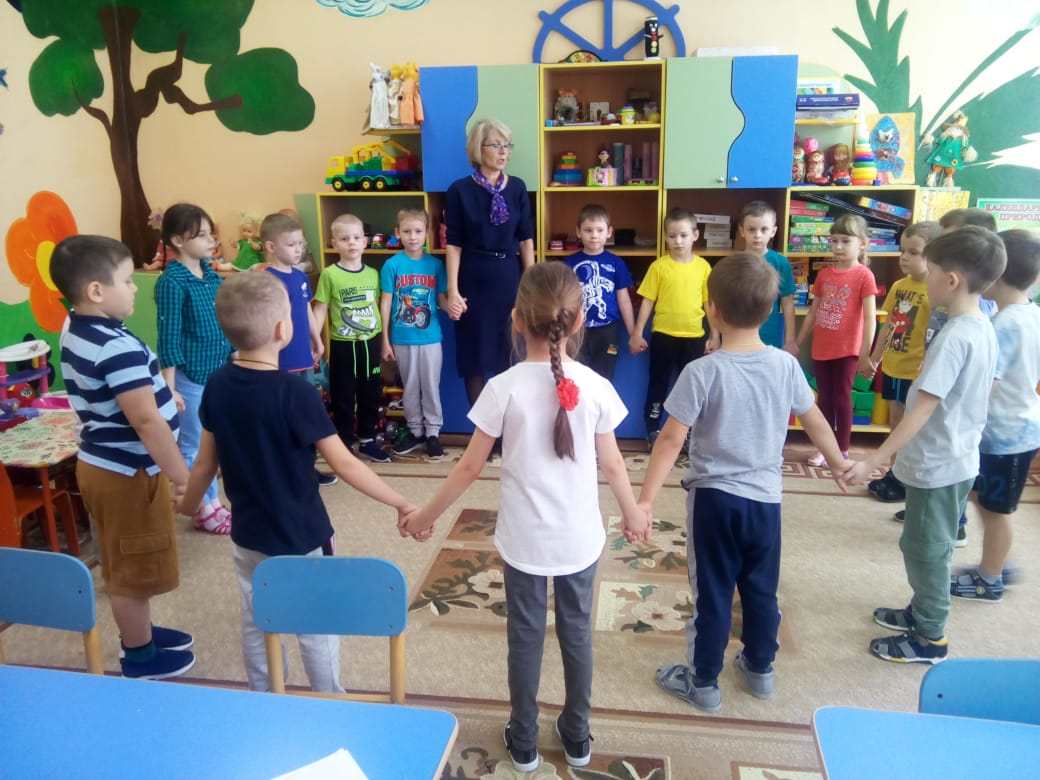 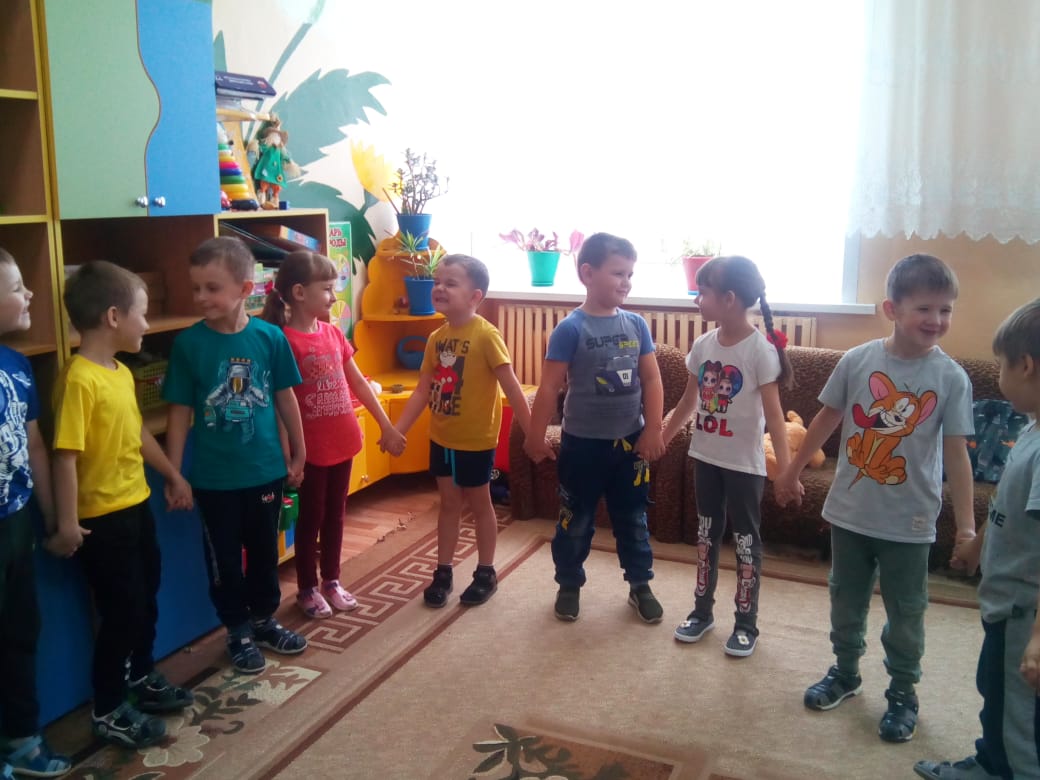 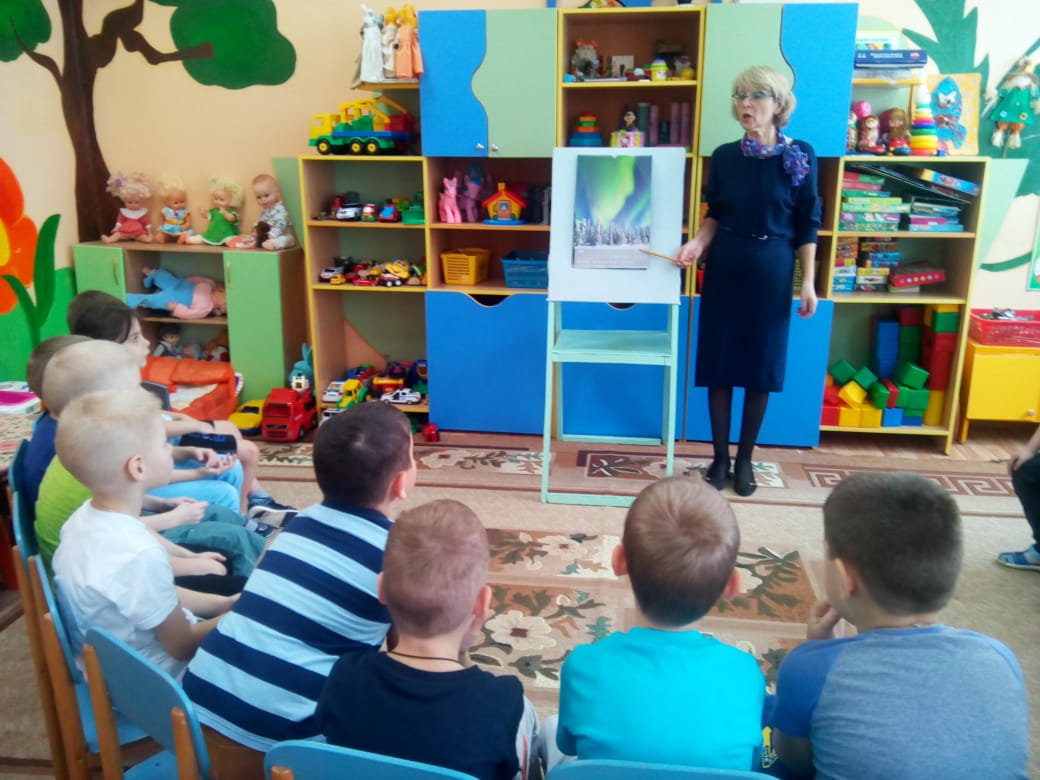 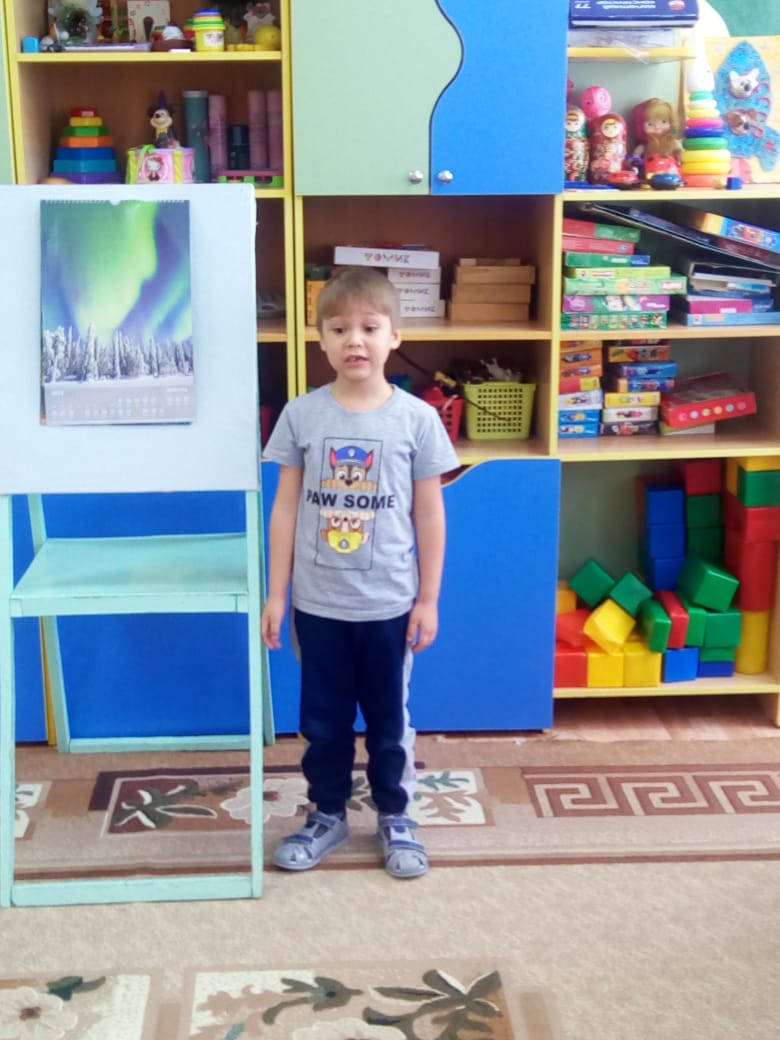 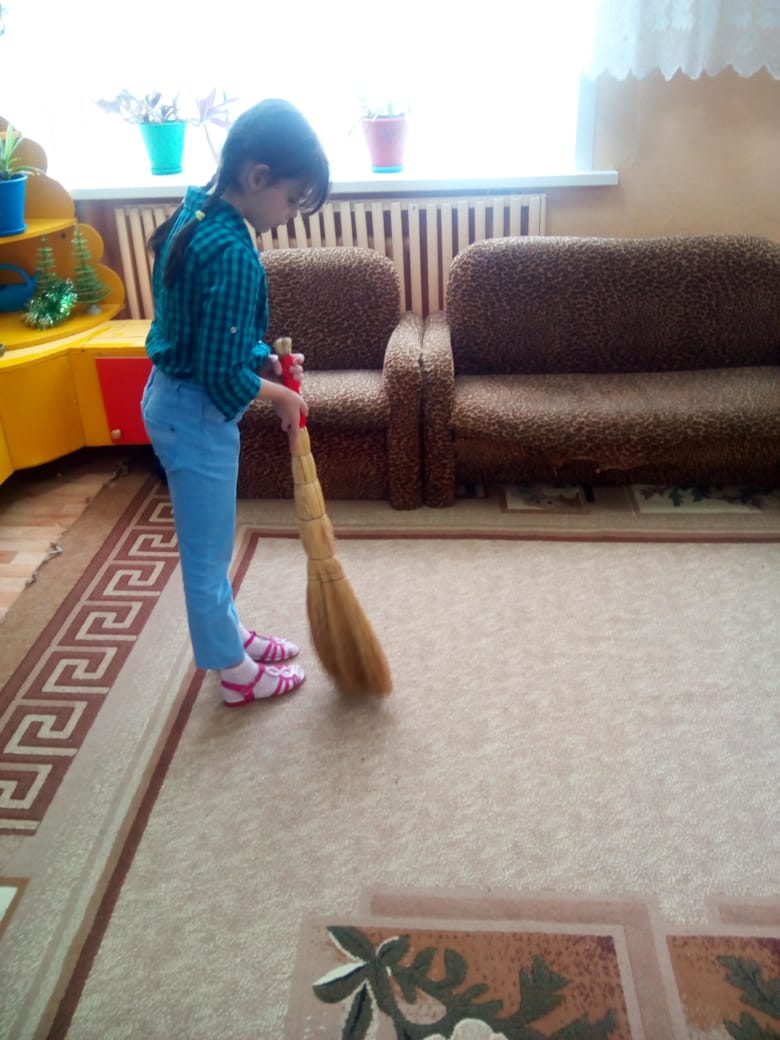 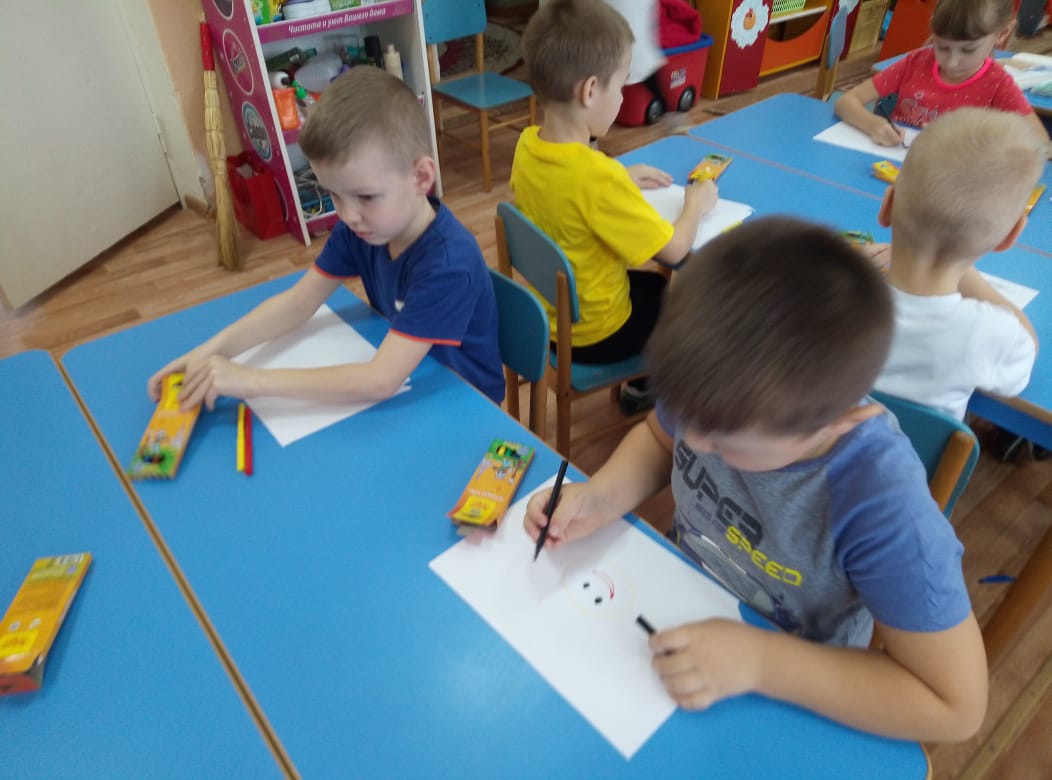 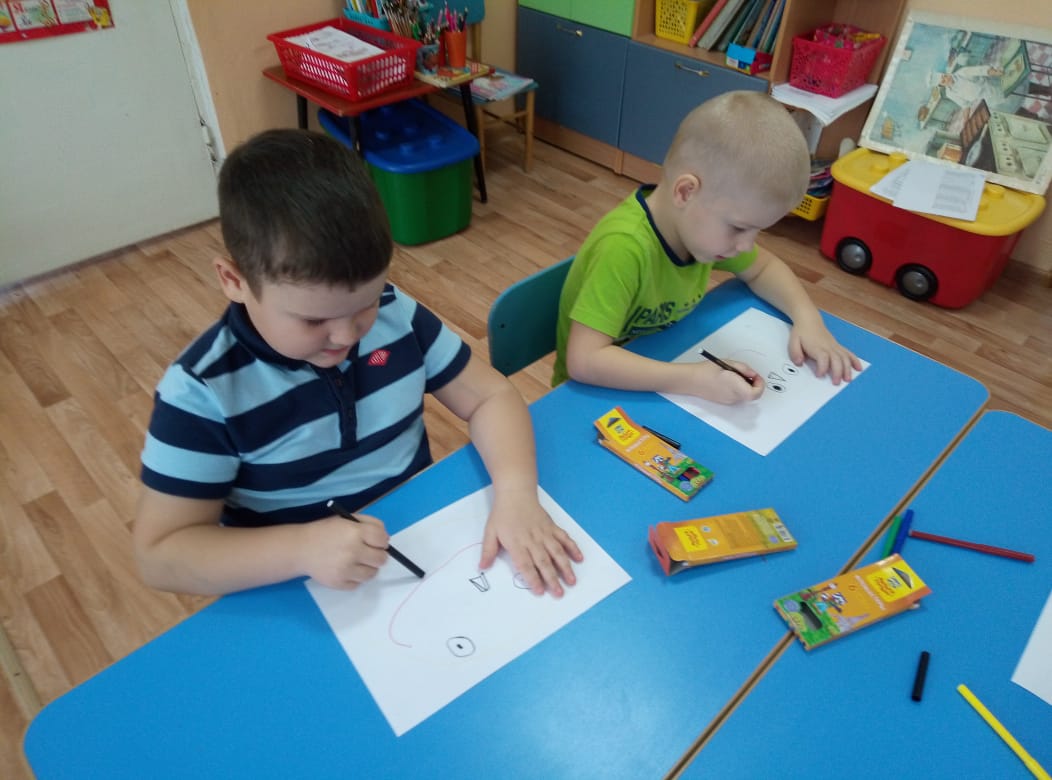 